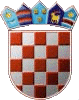 OPĆINA SVETI IVAN ŽABNOVODIČ ZA GRAĐANE PRORAČUN OPĆINE SVETI IVAN ŽABNO ZA 2024. GODINUI PROJEKCIJE ZA 2025. I 2026. GODINUUVODNA RIJEČ NAČELNIKAProračun je temeljni financijski dokument općine koji sadrži plan prihoda i rashoda za jednu proračunsku godinu, te projekcije za sljedeće dvije godine.  Budući da se često mijenjaju Zakoni, Pravilnici potrudili smo se što bolje objasniti osnovne propise i pojmove. Želimo da uz pomoć ovog Vodiča sami shvatite suštinu proračuna, odnosno proračunskog planiranja. U cilju što bolje transparentnosti  svrha je omogućiti javnosti sudjelovanje u donošenju proračuna, njegovo razumijevanje i uravnoteženost.Iz Proračuna se može saznati:Koji su i u kojim iznosima planirani prihodi OpćineKoliki su ukupni rashodi OpćineŠto sve financira OpćinaKoliko se novaca troši na funkcioniranje redovnog rada OpćineKoliko se novaca izdvaja za predškolski odgoj i obrazovanje, te socijalnu skrb Koliko se novca izdvaja za rad udrugaKoliko se troši na održavanje  i izgradnju komunalne infrastruktureKoji su najveći i najbitniji projekti u tijeku itd…ŠTO JE PRORAČUN I KAKO SE DONOSI?Proračun je temeljni financijski akt kojim se procjenjuju prihodi i primici te utvrđuju rashodi i izdaci Općine Sveti Ivan Žabno, a koje donosi Općinsko vijeće. Donosi se za proračunsku godinu, a to je razdoblje od  01. siječnja do 31. prosinca. Proračun sadrži i projekcije prihoda i primitaka te rashoda i izdataka za naredne dvije godine. (Zakon o proračunu, Narodne novine 144/21)Proračun se prema Zakonu mora donijeti najkasnije do konca tekuće godine za iduću godinu prema prijedlogu kojega utvrđuje načelnik i dostavlja predstavničkom tijelu do 15. studenog tekuće godine, a predstavničko tijelo do kraja tekuće 2023. godine donosi proračun za 2024. godinu i projekcije za 2025. i 2026. godinu, u roku koji omogućuje primjenu proračun od 01. siječnja 2024. Ako se proračun ne donese u roku obavlja se: privremeno financiranje (u trajanju najduže 3 mjeseca), raspuštanje Općinskog vijeća i prijevremeni izbori za Općinsko vijeće.SADRŽAJ PRORAČUNAOPĆI DIO –sastoji se od Sažetka Računa prihoda i rashoda i Sažetak Računa financiranja i on sadrži: -ukupne prihode poslovanja i prihode od prodaje nefinancijske imovine, ukupne rashode poslovanja i rashode za nabavu nefinancijske imovine i ukupne primitke od financijske imovine i zaduživanja i izdatke za financijsku imovinu i otplate zajmova -Računa prihoda i rashoda koji sadrži ukupne prihode i rashode iskazane prema ekonomskog klasifikaciji na razini skupine, ukupne prihode i rashode iskazane prema izvorima financiranja, ukupne rashode iskazane prema funkcijskoj klasifikaciji-Račun Financiranja koji sadrži ukupne primitke od financijske imovine i zaduživanja i izdatke za financijsku imovinu i otplate instrumenata zaduživanja prema ekonomskoj klasifikaciji i izvorima financiranja-Preneseni višak ili preneseni manjak prihoda nad rashodima, znači ako ukupni prihodi i primici nisu jednaki ukupnim rashodima i izdacima, opći dio proračuna sadrži i preneseni višak ili preneseni manjak prihoda nad rashodima-Višegodišnji plan uravnoteženja i to ako Općina ne može preneseni manjak podmiriti do kraja proračunske godine, ili ako Općina ne može preneseni višak u cijelosti iskoristiti u jednoj proračunskoj godini.POSEBNI DIO – sastoji se od plana rashoda i izdataka proračuna Općine i njezinog proračunskog korisnika -Rashodi i izdaci općine i proračunskog korisnika Dječjeg vrtića Žabac iskazani po organizacijskoj klasifikaciji, izvorima financiranja i ekonomskoj klasifikaciji na razini skupine, raspoređenih u programe koji se sastoje od aktivnosti i projekata.OBRAZLOŽENJE PRORAČUNA-Sastoji se od obrazloženja općeg dijela proračuna koji sadrži obrazloženje prihoda i rashoda, primitaka i izdataka proračuna Općine i obrazloženje prenesenog manjka, odnosno viška proračuna  i obrazloženja posebnog dijela proračuna koje se temelji na obrazloženjima financijskih planova proračunskog korisnika, a sastoji se od obrazloženja programa koje se daje kroz obrazloženje aktivnosti i projekata zajedno s ciljevima i pokazateljima uspješnosti.Važno je znati!!Jedno od najvažnijih načela proračuna je da isti mora biti uravnotežen: ukupna visina planiranih prihoda mora biti jednaka ukupnoj visini planiranih rashoda, uz raspoređivanje viška ili manjka iz prethodnih godina.Proračun se može mijenjati tijekom proračunske godine Izmjenama i dopunama Proračuna Općine Sveti Ivan Žabno, koje također donosi Općinsko vijeće.Ukoliko se tijekom proračunske godine povećaju rashodi i/ili izdaci, a smanje prihodi i/ili primici zbog nastanka novih obveza za Proračun ili promjena gospodarskih kretanja, Općinski načelnik može obustaviti izvršavanje pojedinih rashoda i/ili izdataka.PRIHODI I PRIMICIODAKLE NOVAC DOLAZI U PRORAČUN:Općina Sveti Ivan Žabno u Proračunu za 2024. godinu planira sljedeće prihode i primitke:-  prihodi od poreza                                                                          1.100.125,55 €-  pomoći iz inozemstva i od subjekata unutar općeg  pror.            2.082.623,20 €-  prihod od imovine						                   58.979,00 €-  prihodi od upravnih i administrativnih pristojbi, pristojbi po   posebnim propisima i naknada                                                       301.134,25 €- prihodi od prodaje proizvoda i robe te pruženih usluga   i prihodi od donacija                              			                    9.500,00 €- kazne, upravne mjere i ostali prihodi		                              3.262,00 €- prihodi od prodaje neproizvedene dugotrajne imovine	                  44.000,00 €- prihodi od prodaje proizvedene dugotrajne imovine		          1.858,00 €		UKUPNO:									   3.601.482,00 €Prikaz plana proračuna - Prihodi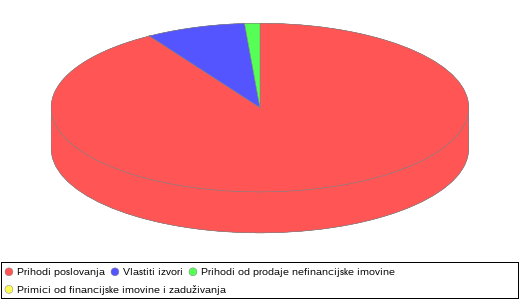 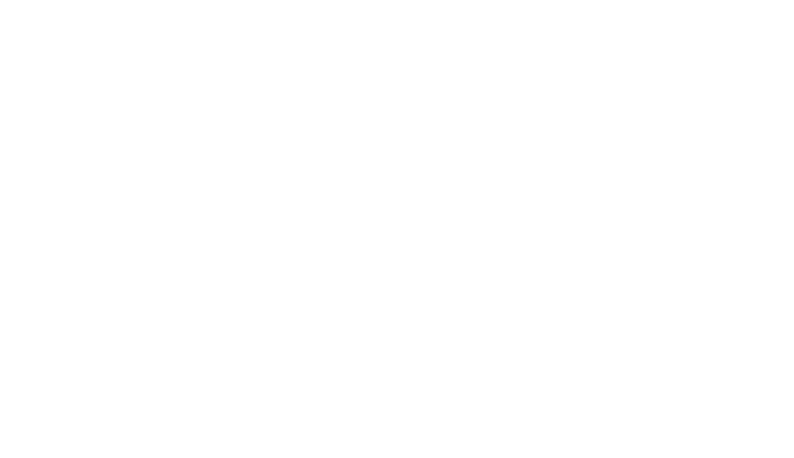 PROJEKTI I AKTIVNOSTI PLANIRANI U PRORAČUNU(NA ŠTO SE NOVAC TROŠI) U proračunu Općine Sveti Ivan Žabno planirani su sljedeći rashodi i izdaci:-Rashodi za zaposlene     (uključeni  zaposlenici vrtića)             262.970,43 €                                                          -Materijalni rashodi                                                                     814.571,88 €-Financijski rashodi 						                 14.159,00 €-Subvencije 							                 40.000,00 €-Pomoći dane u inozemstvo i unutar općeg proračuna	                 57.638,23 €-Naknade građanima i kućanstvima 				       84.836,91 €-Ostali rashodi								     808.136,64 €-Rashodi za nabavu neproizvedene dugotrajne imovine                 8.000,00 €-Rashodi za nabavu proizvedene dugotrajne imovine		   1.151.249,91 €-Rashodi za dodatna ulaganja na nefinancijskoj imovini             540.319,00 €-Izdaci za otplatu glavnice primljenih kredita i zajmova             119.600,00 €		UKUPNO:									   3.901.482,00 €Prikaz plana proračuna - Izdaci 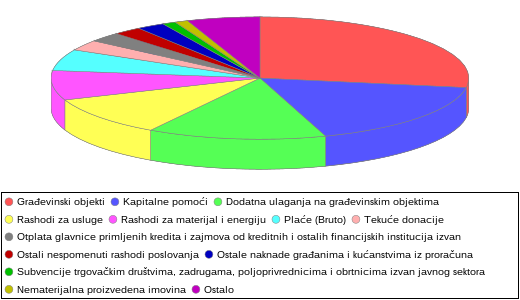 Sveukupno:								        	        3.781.882,00UDIO TROŠKOVA PRORAČUNSKOG KORISNIKA DJEČJEG VRTIĆA ŽABAC U CJELOKUPNOM PRORAČUNU ZA 2024. GODINUDječji vrtić ŽabacSVEUKUPNO PRIHODI:							218.371,45 EURAIZVOR 1.1. OPĆI PRIHODI I PRIMICI					158.425,00 EURAIZVOR 4.1. PRIHODI ZA POSEBNE NAMJENESufinanciranje roditelja						           59.255,25 EURA	IZVOR 5.1. POMOĆI							                 691,20 EURA	SVEUKUPNO RASHODI I IZDACI:                                                    218.371,45 EURA-Rashodi za zaposlene                                               		          153.267,06 EURA-Materijalni rashodi							            64.354,39 EURA-Financijski rashodi								        50,00 EURA-Rashodi za nabavu proizvedene dugotrajne imovine                                  700,00 EURAVAŽNI PROJEKTI U 2023. GODINIProjekti :- nastavak izgradnje jaslica u Svetom Ivanu Žabnu- izgradnja Dječjeg vrtića u Cirkveni-  izgradnja Kulturnog centra u Svetom Ivanu Žabnu- nastavak rekonstrukcija Vatrogasnog doma Cirkvena - rekonstrukcija Društvenog doma u Sv. Petru Čvrstecu- nastavak izgradnje vodovodne mreže- izgradnja kanalizacije- izgradnja pješačkih staza - uređenje groblja na području općine-uređenje objekta javne namjenePomoć građanima, kućanstvima i udrugama: Sufinanciranje prijevoza učenika Kontinuitet financiranja i provođenja aktivnosti: “Pomoć u kući za osobe  starije životne dobi”Stipendiranje Sufinanciranje bibliobusa „Gradska knjižnica “ KriževciSufinanciranje logopeda O.Š. „Grigor Vitez“Sufinanciranje smještaja u vrtićuNaknade za novorođenčad Sufinanciranje projekata i programa udrugaFinanciranje radnih bilježnica i likovnih mapa za osnovnu školuSufinanciranje sportaOstale tekuće donacije-nagrade učenicimaSufinanciranje programa i projekata O.Š. „Grigor Vitez“Sufinanciranje vatrogasne opremeSufinanciranje socijalnih programaSufinanciranje vjerskih zajednicaSufinanciranje vatrogasne zajednice, Crvenog križa, Civilne zaštite, Hrvatske gorske službe spašavanja- Ostali radovi:- rekonstrukcija javne rasvjeta- sufinanciranje izgradnje podloge lokalnih ceste- održavanje nerazvrstanih cesta- dodatna ulaganja na građevinskim objektimaVAŽNI KONTAKTI I KORISNE INFORMACIJEPravo na pristup informacijama:http://www.osiz.hrKONTAKT: 048/211-210E-mail: kristina@osiz.hrAdresa: Općina Sveti Ivan Žabno, Sveti Ivan Žabno, Trg Karla Lukaša 11Odlukom načelnika Općine Sveti Ivan Žabno  određen je službenik za informiranje Općine Sveti Ivan Žabno kojemu se može podnijeti usmeni ili pisani zahtjev za pristup informacijama. Sadržaj pisanog zahtjeva kao i ostali detaljniji podaci opisani su na prethodno navedenoj web stranici.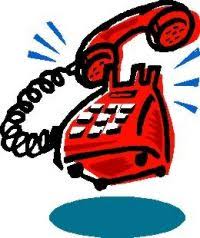 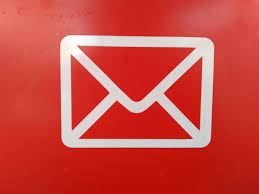 Izradila:Mirela DolačkiOpćinski načelnik:		Nenad BošnjakVlastiti izvori       300.000,00 €       300.000,00 €Prihodi od prodaje nefinancijske imovine         45.858,00 €         45.858,00 €Prihodi poslovanja              3.555.624,00 €              3.555.624,00 €Sveukupno      3.901.482,00  €NazivNazivNazivNazivNazivNazivIznosIznosIznosIznosIznosIznosIznosIznosGrađevinski objektiGrađevinski objektiGrađevinski objektiGrađevinski objektiGrađevinski objektiGrađevinski objekti1.072.357,911.072.357,911.072.357,911.072.357,911.072.357,911.072.357,911.072.357,911.072.357,91Kapitalne pomoćiKapitalne pomoćiKapitalne pomoćiKapitalne pomoćiKapitalne pomoćiKapitalne pomoći680.000,00680.000,00680.000,00680.000,00680.000,00680.000,00680.000,00680.000,00Dodatna ulaganja na građevinskim objektimaDodatna ulaganja na građevinskim objektimaDodatna ulaganja na građevinskim objektimaDodatna ulaganja na građevinskim objektimaDodatna ulaganja na građevinskim objektimaDodatna ulaganja na građevinskim objektima540.319,00540.319,00540.319,00540.319,00540.319,00540.319,00540.319,00540.319,00Rashodi za uslugeRashodi za uslugeRashodi za uslugeRashodi za uslugeRashodi za uslugeRashodi za usluge406.509,83406.509,83406.509,83406.509,83406.509,83406.509,83406.509,83406.509,83Rashodi za materijal i energijuRashodi za materijal i energijuRashodi za materijal i energijuRashodi za materijal i energijuRashodi za materijal i energijuRashodi za materijal i energiju304.641,52304.641,52304.641,52304.641,52304.641,52304.641,52304.641,52304.641,52Plaće (Bruto)Plaće (Bruto)Plaće (Bruto)Plaće (Bruto)Plaće (Bruto)Plaće (Bruto)219.662,00219.662,00219.662,00219.662,00219.662,00219.662,00219.662,00219.662,00Tekuće donacijeTekuće donacijeTekuće donacijeTekuće donacijeTekuće donacijeTekuće donacije108.136,64108.136,64108.136,64108.136,64108.136,64108.136,64108.136,64108.136,64Otplata glavnice primljenih kredita i zajmova od kreditnih i ostalih financijskih institucija izvanOtplata glavnice primljenih kredita i zajmova od kreditnih i ostalih financijskih institucija izvanOtplata glavnice primljenih kredita i zajmova od kreditnih i ostalih financijskih institucija izvanOtplata glavnice primljenih kredita i zajmova od kreditnih i ostalih financijskih institucija izvanOtplata glavnice primljenih kredita i zajmova od kreditnih i ostalih financijskih institucija izvanOtplata glavnice primljenih kredita i zajmova od kreditnih i ostalih financijskih institucija izvan99.600,0099.600,0099.600,0099.600,0099.600,0099.600,0099.600,0099.600,00Otplata glavnice primljenih kredita i zajmova od kreditnih i ostalih financijskih institucija izvanOtplata glavnice primljenih kredita i zajmova od kreditnih i ostalih financijskih institucija izvanOtplata glavnice primljenih kredita i zajmova od kreditnih i ostalih financijskih institucija izvanOtplata glavnice primljenih kredita i zajmova od kreditnih i ostalih financijskih institucija izvanOtplata glavnice primljenih kredita i zajmova od kreditnih i ostalih financijskih institucija izvanOtplata glavnice primljenih kredita i zajmova od kreditnih i ostalih financijskih institucija izvanOstali nespomenuti rashodi poslovanjaOstali nespomenuti rashodi poslovanjaOstali nespomenuti rashodi poslovanjaOstali nespomenuti rashodi poslovanjaOstali nespomenuti rashodi poslovanjaOstali nespomenuti rashodi poslovanja85.792,0685.792,0685.792,0685.792,0685.792,0685.792,0685.792,0685.792,06Ostale naknade građanima i kućanstvima iz proračunaOstale naknade građanima i kućanstvima iz proračunaOstale naknade građanima i kućanstvima iz proračunaOstale naknade građanima i kućanstvima iz proračunaOstale naknade građanima i kućanstvima iz proračunaOstale naknade građanima i kućanstvima iz proračuna84.836,9184.836,9184.836,9184.836,9184.836,9184.836,9184.836,9184.836,91Subvencije trgovačkim društvima, zadrugama, poljoprivrednicima i obrtnicima izvan javnog sektoraSubvencije trgovačkim društvima, zadrugama, poljoprivrednicima i obrtnicima izvan javnog sektoraSubvencije trgovačkim društvima, zadrugama, poljoprivrednicima i obrtnicima izvan javnog sektoraSubvencije trgovačkim društvima, zadrugama, poljoprivrednicima i obrtnicima izvan javnog sektoraSubvencije trgovačkim društvima, zadrugama, poljoprivrednicima i obrtnicima izvan javnog sektoraSubvencije trgovačkim društvima, zadrugama, poljoprivrednicima i obrtnicima izvan javnog sektora40.000,0040.000,0040.000,0040.000,0040.000,0040.000,0040.000,0040.000,00Subvencije trgovačkim društvima, zadrugama, poljoprivrednicima i obrtnicima izvan javnog sektoraSubvencije trgovačkim društvima, zadrugama, poljoprivrednicima i obrtnicima izvan javnog sektoraSubvencije trgovačkim društvima, zadrugama, poljoprivrednicima i obrtnicima izvan javnog sektoraSubvencije trgovačkim društvima, zadrugama, poljoprivrednicima i obrtnicima izvan javnog sektoraSubvencije trgovačkim društvima, zadrugama, poljoprivrednicima i obrtnicima izvan javnog sektoraSubvencije trgovačkim društvima, zadrugama, poljoprivrednicima i obrtnicima izvan javnog sektoraNematerijalna proizvedena imovinaNematerijalna proizvedena imovinaNematerijalna proizvedena imovinaNematerijalna proizvedena imovinaNematerijalna proizvedena imovinaNematerijalna proizvedena imovina39.919,0039.919,0039.919,0039.919,0039.919,0039.919,0039.919,0039.919,00Postrojenja i opremaPostrojenja i opremaPostrojenja i opremaPostrojenja i opremaPostrojenja i opremaPostrojenja i oprema38.973,0038.973,0038.973,0038.973,0038.973,0038.973,0038.973,0038.973,00Doprinosi na plaćeDoprinosi na plaćeDoprinosi na plaćeDoprinosi na plaćeDoprinosi na plaćeDoprinosi na plaće34.226,0034.226,0034.226,0034.226,0034.226,0034.226,0034.226,0034.226,00Pomoći unutar općeg proračunaPomoći unutar općeg proračunaPomoći unutar općeg proračunaPomoći unutar općeg proračunaPomoći unutar općeg proračunaPomoći unutar općeg proračuna30.000,0030.000,0030.000,0030.000,0030.000,0030.000,0030.000,0030.000,00Pomoći proračunskim korisnicima drugih proračunaPomoći proračunskim korisnicima drugih proračunaPomoći proračunskim korisnicima drugih proračunaPomoći proračunskim korisnicima drugih proračunaPomoći proračunskim korisnicima drugih proračunaPomoći proračunskim korisnicima drugih proračuna27.638,2327.638,2327.638,2327.638,2327.638,2327.638,2327.638,2327.638,23Otplata glavnice primljenih zajmova od drugih razina vlasti                                         Otplata glavnice primljenih zajmova od drugih razina vlasti                                         Otplata glavnice primljenih zajmova od drugih razina vlasti                                         Otplata glavnice primljenih zajmova od drugih razina vlasti                                         Otplata glavnice primljenih zajmova od drugih razina vlasti                                         Otplata glavnice primljenih zajmova od drugih razina vlasti                                         20.000,0020.000,0020.000,0020.000,0020.000,0020.000,0020.000,0020.000,00Naknade troškova zaposlenimaNaknade troškova zaposlenimaNaknade troškova zaposlenimaNaknade troškova zaposlenimaNaknade troškova zaposlenimaNaknade troškova zaposlenima17.628,4717.628,4717.628,4717.628,4717.628,4717.628,4717.628,4717.628,47Kamate za primljene kredite i zajmoveKamate za primljene kredite i zajmoveKamate za primljene kredite i zajmoveKamate za primljene kredite i zajmoveKamate za primljene kredite i zajmoveKamate za primljene kredite i zajmove10.741,0010.741,0010.741,0010.741,0010.741,0010.741,0010.741,0010.741,00Kapitalne donacijeKapitalne donacijeKapitalne donacijeKapitalne donacijeKapitalne donacijeKapitalne donacije10.000,0010.000,0010.000,0010.000,0010.000,0010.000,0010.000,0010.000,00Kazne, penali i naknade šteteKazne, penali i naknade šteteKazne, penali i naknade šteteKazne, penali i naknade šteteKazne, penali i naknade šteteKazne, penali i naknade štete10.000,0010.000,0010.000,0010.000,0010.000,0010.000,0010.000,0010.000,00Ostali rashodi za zaposleneOstali rashodi za zaposleneOstali rashodi za zaposleneOstali rashodi za zaposleneOstali rashodi za zaposleneOstali rashodi za zaposlene9.082,439.082,439.082,439.082,439.082,439.082,439.082,439.082,43Materijalna imovina - prirodna bogatstvaMaterijalna imovina - prirodna bogatstvaMaterijalna imovina - prirodna bogatstvaMaterijalna imovina - prirodna bogatstvaMaterijalna imovina - prirodna bogatstvaMaterijalna imovina - prirodna bogatstva8.000,008.000,008.000,008.000,008.000,008.000,008.000,008.000,00Ostali financijski rashodiOstali financijski rashodiOstali financijski rashodiOstali financijski rashodiOstali financijski rashodiOstali financijski rashodi3.418,003.418,003.418,003.418,003.418,003.418,003.418,003.418,00SveukupnoSveukupnoSveukupnoSveukupnoSveukupnoSveukupno3.901.482,003.901.482,003.901.482,003.901.482,003.901.482,003.901.482,003.901.482,00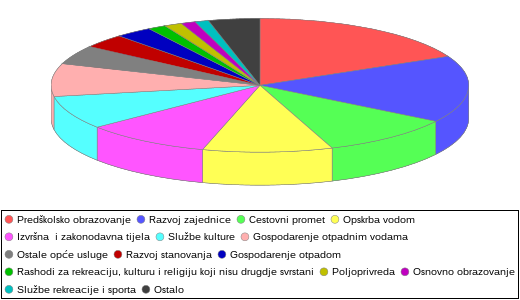 Prikaz plana proračuna - Funkcijska klasifikacijaPrikaz plana proračuna - Funkcijska klasifikacija PPrikazPrikazPriPkaz PPrikaz plana proračuna - Funkcijska klasifikacijaPrikaz plana proračuna - Funkcijska klasifikacija PPrikazPrikazPriPkaz PPrikaz plana proračuna - Funkcijska klasifikacijaPrikaz plana proračuna - Funkcijska klasifikacija PPrikazPrikazPriPkaz PPrikaz plana proračuna - Funkcijska klasifikacijaPrikaz plana proračuna - Funkcijska klasifikacija PPrikazPrikazPriPkaz PPrikaz plana proračuna - Funkcijska klasifikacijaPrikaz plana proračuna - Funkcijska klasifikacija PPrikazPrikazPriPkaz PPrikaz plana proračuna - Funkcijska klasifikacijaPrikaz plana proračuna - Funkcijska klasifikacija PPrikazPrikazPriPkaz P          Naziv          Naziv          Naziv          Naziv          Naziv          Naziv  Iznos EUR  Iznos EUR  Iznos EUR  Iznos EUR  Iznos EUR  Iznos EUR  Iznos EUR  Iznos EUR      Predškolsko obrazovanje      Predškolsko obrazovanje      Predškolsko obrazovanje      Predškolsko obrazovanje      Predškolsko obrazovanje      Predškolsko obrazovanje675.645,13675.645,13675.645,13675.645,13675.645,13675.645,13675.645,13675.645,13      Razvoj zajednice      Razvoj zajednice      Razvoj zajednice      Razvoj zajednice      Razvoj zajednice      Razvoj zajednice612.669,74612.669,74612.669,74612.669,74612.669,74612.669,74612.669,74612.669,74      Cestovni promet      Cestovni promet      Cestovni promet      Cestovni promet      Cestovni promet      Cestovni promet390.241,00390.241,00390.241,00390.241,00390.241,00390.241,00390.241,00390.241,00      Opskrba vodom      Opskrba vodom      Opskrba vodom      Opskrba vodom      Opskrba vodom      Opskrba vodom380.000,00380.000,00380.000,00380.000,00380.000,00380.000,00380.000,00380.000,00      Izvršna  i zakonodavna tijela      Izvršna  i zakonodavna tijela      Izvršna  i zakonodavna tijela      Izvršna  i zakonodavna tijela      Izvršna  i zakonodavna tijela      Izvršna  i zakonodavna tijela370.559,03370.559,03370.559,03370.559,03370.559,03370.559,03370.559,03370.559,03      Službe kulture      Službe kulture      Službe kulture      Službe kulture      Službe kulture      Službe kulture306.000,00306.000,00306.000,00306.000,00306.000,00306.000,00306.000,00306.000,00      Gospodarenje otpadnim vodama      Gospodarenje otpadnim vodama      Gospodarenje otpadnim vodama      Gospodarenje otpadnim vodama      Gospodarenje otpadnim vodama      Gospodarenje otpadnim vodama300.000,00300.000,00300.000,00300.000,00300.000,00300.000,00300.000,00300.000,00      Ostale opće usluge      Ostale opće usluge      Ostale opće usluge      Ostale opće usluge      Ostale opće usluge      Ostale opće usluge173.962,00173.962,00173.962,00173.962,00173.962,00173.962,00173.962,00173.962,00      Razvoj stanovanja      Razvoj stanovanja      Razvoj stanovanja      Razvoj stanovanja      Razvoj stanovanja      Razvoj stanovanja128.000,00128.000,00128.000,00128.000,00128.000,00128.000,00128.000,00128.000,00      Gospodarenje otpadom      Gospodarenje otpadom      Gospodarenje otpadom      Gospodarenje otpadom      Gospodarenje otpadom      Gospodarenje otpadom107.580,00107.580,00107.580,00107.580,00107.580,00107.580,00107.580,00107.580,00      Rashodi za rekreaciju, kulturu i religiju koji nisu drugdje svrstani      Rashodi za rekreaciju, kulturu i religiju koji nisu drugdje svrstani      Rashodi za rekreaciju, kulturu i religiju koji nisu drugdje svrstani      Rashodi za rekreaciju, kulturu i religiju koji nisu drugdje svrstani      Rashodi za rekreaciju, kulturu i religiju koji nisu drugdje svrstani      Rashodi za rekreaciju, kulturu i religiju koji nisu drugdje svrstani  52.889,00  52.889,00  52.889,00  52.889,00  52.889,00  52.889,00  52.889,00  52.889,00      Poljoprivreda      Poljoprivreda      Poljoprivreda      Poljoprivreda      Poljoprivreda      Poljoprivreda  52.137,00  52.137,00  52.137,00  52.137,00  52.137,00  52.137,00  52.137,00  52.137,00      Osnovno obrazovanje      Osnovno obrazovanje      Osnovno obrazovanje      Osnovno obrazovanje      Osnovno obrazovanje      Osnovno obrazovanje   42.377,55   42.377,55   42.377,55   42.377,55   42.377,55   42.377,55   42.377,55   42.377,55      Službe rekreacije i sporta      Službe rekreacije i sporta      Službe rekreacije i sporta      Službe rekreacije i sporta      Službe rekreacije i sporta      Službe rekreacije i sporta   40.000,00   40.000,00   40.000,00   40.000,00   40.000,00   40.000,00   40.000,00   40.000,00      Civilna obrana      Civilna obrana      Civilna obrana      Civilna obrana      Civilna obrana      Civilna obrana   32.665,00   32.665,00   32.665,00   32.665,00   32.665,00   32.665,00   32.665,00   32.665,00     Ulična rasvjeta     Ulična rasvjeta     Ulična rasvjeta     Ulična rasvjeta     Ulična rasvjeta     Ulična rasvjeta   30.000,00   30.000,00   30.000,00   30.000,00   30.000,00   30.000,00   30.000,00   30.000,00     Obitelj i djeca     Obitelj i djeca     Obitelj i djeca     Obitelj i djeca     Obitelj i djeca     Obitelj i djeca     Obitelj i djeca    15.600,00    15.600,00    15.600,00    15.600,00    15.600,00    15.600,00    15.600,00     Električna energija     Električna energija     Električna energija     Električna energija     Električna energija     Električna energija     Električna energija    15.000,00    15.000,00    15.000,00    15.000,00    15.000,00    15.000,00    15.000,00     Poslovi i usluge zdravstva koji nisu drugdje svrstani     Poslovi i usluge zdravstva koji nisu drugdje svrstani     Poslovi i usluge zdravstva koji nisu drugdje svrstani     Poslovi i usluge zdravstva koji nisu drugdje svrstani     Poslovi i usluge zdravstva koji nisu drugdje svrstani     Poslovi i usluge zdravstva koji nisu drugdje svrstani     Poslovi i usluge zdravstva koji nisu drugdje svrstani    14.993,64    14.993,64    14.993,64    14.993,64    14.993,64    14.993,64    14.993,64     Aktivnosti socijalne zaštite koje nisu drugdje svrstane     Aktivnosti socijalne zaštite koje nisu drugdje svrstane     Aktivnosti socijalne zaštite koje nisu drugdje svrstane     Aktivnosti socijalne zaštite koje nisu drugdje svrstane     Aktivnosti socijalne zaštite koje nisu drugdje svrstane     Aktivnosti socijalne zaštite koje nisu drugdje svrstane     Aktivnosti socijalne zaštite koje nisu drugdje svrstane    10.694,91    10.694,91    10.694,91    10.694,91    10.694,91    10.694,91    10.694,91     Socijalna pomoć stanovništvu koje nije obuhvaćeno redovnim socijalnim programima     Socijalna pomoć stanovništvu koje nije obuhvaćeno redovnim socijalnim programima     Socijalna pomoć stanovništvu koje nije obuhvaćeno redovnim socijalnim programima     Socijalna pomoć stanovništvu koje nije obuhvaćeno redovnim socijalnim programima     Socijalna pomoć stanovništvu koje nije obuhvaćeno redovnim socijalnim programima     Socijalna pomoć stanovništvu koje nije obuhvaćeno redovnim socijalnim programima     Socijalna pomoć stanovništvu koje nije obuhvaćeno redovnim socijalnim programima      8.800,00      8.800,00      8.800,00      8.800,00      8.800,00      8.800,00      8.800,00    Opće medicinske usluge    Opće medicinske usluge    Opće medicinske usluge    Opće medicinske usluge    Opće medicinske usluge    Opće medicinske usluge    Opće medicinske usluge      7.900,00      7.900,00      7.900,00      7.900,00      7.900,00      7.900,00      7.900,00    Više srednjoškolsko obrazovanje    Više srednjoškolsko obrazovanje    Više srednjoškolsko obrazovanje    Više srednjoškolsko obrazovanje    Više srednjoškolsko obrazovanje    Više srednjoškolsko obrazovanje    Više srednjoškolsko obrazovanje      7.168,00      7.168,00      7.168,00      7.168,00      7.168,00      7.168,00      7.168,00Usluge protupožarne zaštite 7.000,00